IE-352Section 1, CRN: 48700/1/2Section 2, CRN: 48706/7/8Second Semester 1435-36 H (Spring-2015) – 4(4,1,2) 
“MANUFACTURING PROCESSES – 2”Wednesday, February 09, 2016 (01/05/1437H)Quiz 1 ANSWERSGiven the following information for a shaft-hole system, What is the basic size? [1 Point]						ANSWER: 	 (note, answer must be expressed to 3 d.p., like in tables)What is the fit type? [1 Point]							ANSWER:  This can be confirmed from Fundamental Deviation chart (showing holes and shafts in relative to the basic size)What is the system of units used here? [½ Pt.] ANSWER:  SI/metric (since this involves the ISO system of tolerances)What is the basis of the fit? [½ Pt.]				ANSWER:  Hole Basis (or Basic Hole system) this can be confirmed from the fact thatthe hole lower deviation (EI) is zero as shown in Fundamental Deviation chartor from table of fundamental deviations ()or (as in ANSI system) the fact that letter  is used to assess basis ( for hole basis and  for shaft basis)What is the hole MMC/ hole LMC? [1 Point]		 What is the shaft MMC / shaft LMC? [1 Point]		 This is done somewhat differently than with ANSI system:Hole: : from table of fundamental deviations:  (: from table of fundamental tolerances:  (shaft: : from table of fundamental deviations:  (: from table of fundamental tolerances:  (Express the hole and shaft sizes below in the specified formats [ pt. each]What is the max., min. interference?	[1 Point]	 These values can be confirmed from Table (where negative sign means interference)What is the max., min. clearance?		[1 Point]	 Reason: no clearance is possible with such a fit.Sketch below the basic size, hole tolerance, and shaft tolerance. [1 Point]	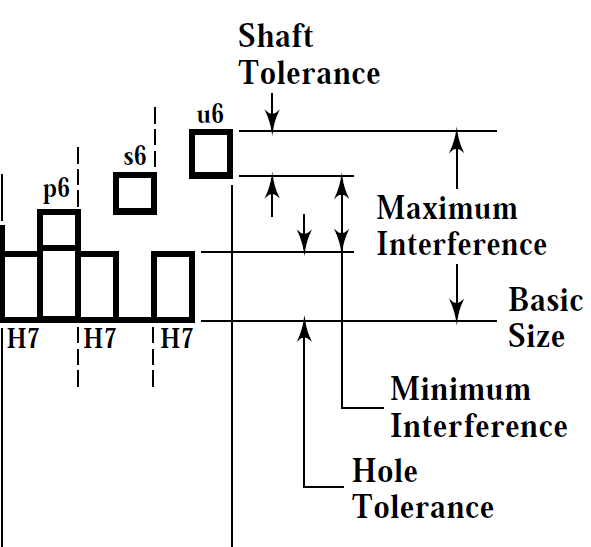 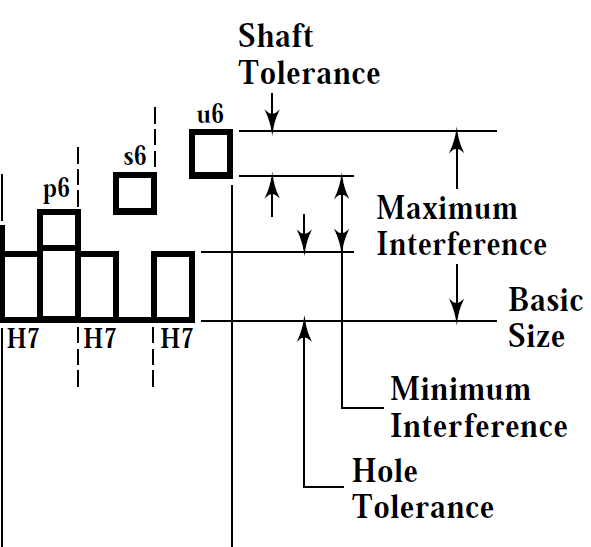 Name: AHMED M. EL-SHERBEENY, PHDStudent Number:4Hole SizeShaft SizeStacked FormReferenced to Basic Size Form